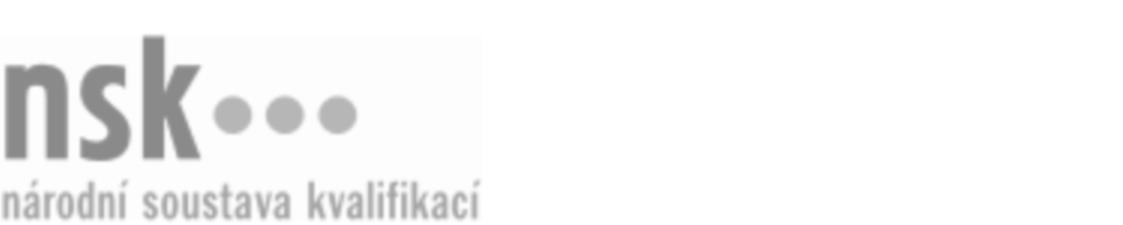 Kvalifikační standardKvalifikační standardKvalifikační standardKvalifikační standardKvalifikační standardKvalifikační standardKvalifikační standardKvalifikační standardInstruktor/instruktorka parkouru (kód: 74-037-M) Instruktor/instruktorka parkouru (kód: 74-037-M) Instruktor/instruktorka parkouru (kód: 74-037-M) Instruktor/instruktorka parkouru (kód: 74-037-M) Instruktor/instruktorka parkouru (kód: 74-037-M) Instruktor/instruktorka parkouru (kód: 74-037-M) Instruktor/instruktorka parkouru (kód: 74-037-M) Autorizující orgán:Ministerstvo školství, mládeže a tělovýchovyMinisterstvo školství, mládeže a tělovýchovyMinisterstvo školství, mládeže a tělovýchovyMinisterstvo školství, mládeže a tělovýchovyMinisterstvo školství, mládeže a tělovýchovyMinisterstvo školství, mládeže a tělovýchovyMinisterstvo školství, mládeže a tělovýchovyMinisterstvo školství, mládeže a tělovýchovyMinisterstvo školství, mládeže a tělovýchovyMinisterstvo školství, mládeže a tělovýchovyMinisterstvo školství, mládeže a tělovýchovyMinisterstvo školství, mládeže a tělovýchovySkupina oborů:Tělesná kultura, tělovýchova a sport (kód: 74)Tělesná kultura, tělovýchova a sport (kód: 74)Tělesná kultura, tělovýchova a sport (kód: 74)Tělesná kultura, tělovýchova a sport (kód: 74)Tělesná kultura, tělovýchova a sport (kód: 74)Tělesná kultura, tělovýchova a sport (kód: 74)Týká se povolání:Kvalifikační úroveň NSK - EQF:444444444444Odborná způsobilostOdborná způsobilostOdborná způsobilostOdborná způsobilostOdborná způsobilostOdborná způsobilostOdborná způsobilostNázevNázevNázevNázevNázevÚroveňÚroveňOrientace v základech somatologie a kineziologieOrientace v základech somatologie a kineziologieOrientace v základech somatologie a kineziologieOrientace v základech somatologie a kineziologieOrientace v základech somatologie a kineziologie44Orientace v základní filozofii parkouru a vývoji parkouruOrientace v základní filozofii parkouru a vývoji parkouruOrientace v základní filozofii parkouru a vývoji parkouruOrientace v základní filozofii parkouru a vývoji parkouruOrientace v základní filozofii parkouru a vývoji parkouru44Orientace ve věkových a vývojových specifikách cvičencůOrientace ve věkových a vývojových specifikách cvičencůOrientace ve věkových a vývojových specifikách cvičencůOrientace ve věkových a vývojových specifikách cvičencůOrientace ve věkových a vývojových specifikách cvičenců44Poskytování záchrany a dopomoci cvičencům při činnosti instruktora parkouruPoskytování záchrany a dopomoci cvičencům při činnosti instruktora parkouruPoskytování záchrany a dopomoci cvičencům při činnosti instruktora parkouruPoskytování záchrany a dopomoci cvičencům při činnosti instruktora parkouruPoskytování záchrany a dopomoci cvičencům při činnosti instruktora parkouru44Plánování a sestavení cvičební jednotky parkouruPlánování a sestavení cvičební jednotky parkouruPlánování a sestavení cvičební jednotky parkouruPlánování a sestavení cvičební jednotky parkouruPlánování a sestavení cvičební jednotky parkouru44Vedení a organizace cvičební jednotky parkouruVedení a organizace cvičební jednotky parkouruVedení a organizace cvičební jednotky parkouruVedení a organizace cvičební jednotky parkouruVedení a organizace cvičební jednotky parkouru44Uplatnění zdravotně-kompenzačních cvičení ve cvičební jednotce parkouruUplatnění zdravotně-kompenzačních cvičení ve cvičební jednotce parkouruUplatnění zdravotně-kompenzačních cvičení ve cvičební jednotce parkouruUplatnění zdravotně-kompenzačních cvičení ve cvičební jednotce parkouruUplatnění zdravotně-kompenzačních cvičení ve cvičební jednotce parkouru33Prokázání kondiční způsobilosti pro činnost instruktora parkouruProkázání kondiční způsobilosti pro činnost instruktora parkouruProkázání kondiční způsobilosti pro činnost instruktora parkouruProkázání kondiční způsobilosti pro činnost instruktora parkouruProkázání kondiční způsobilosti pro činnost instruktora parkouru33Zajištění bezpečnosti a prevence úrazů při práci instruktora parkouruZajištění bezpečnosti a prevence úrazů při práci instruktora parkouruZajištění bezpečnosti a prevence úrazů při práci instruktora parkouruZajištění bezpečnosti a prevence úrazů při práci instruktora parkouruZajištění bezpečnosti a prevence úrazů při práci instruktora parkouru44Poskytování první pomoci při lekcích skupinového cvičeníPoskytování první pomoci při lekcích skupinového cvičeníPoskytování první pomoci při lekcích skupinového cvičeníPoskytování první pomoci při lekcích skupinového cvičeníPoskytování první pomoci při lekcích skupinového cvičení44Instruktor/instruktorka parkouru,  29.03.2024 14:38:48Instruktor/instruktorka parkouru,  29.03.2024 14:38:48Instruktor/instruktorka parkouru,  29.03.2024 14:38:48Instruktor/instruktorka parkouru,  29.03.2024 14:38:48Strana 1 z 2Strana 1 z 2Kvalifikační standardKvalifikační standardKvalifikační standardKvalifikační standardKvalifikační standardKvalifikační standardKvalifikační standardKvalifikační standardPlatnost standarduPlatnost standarduPlatnost standarduPlatnost standarduPlatnost standarduPlatnost standarduPlatnost standarduStandard je platný od: 11.02.2022Standard je platný od: 11.02.2022Standard je platný od: 11.02.2022Standard je platný od: 11.02.2022Standard je platný od: 11.02.2022Standard je platný od: 11.02.2022Standard je platný od: 11.02.2022Instruktor/instruktorka parkouru,  29.03.2024 14:38:48Instruktor/instruktorka parkouru,  29.03.2024 14:38:48Instruktor/instruktorka parkouru,  29.03.2024 14:38:48Instruktor/instruktorka parkouru,  29.03.2024 14:38:48Strana 2 z 2Strana 2 z 2